Sporting FC 1st annual 5K Color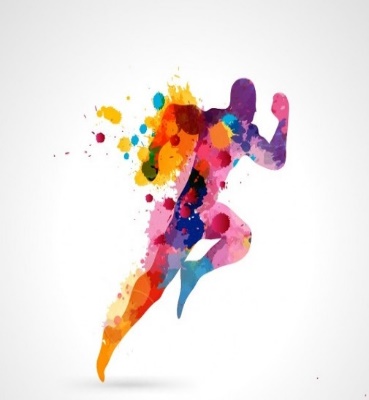 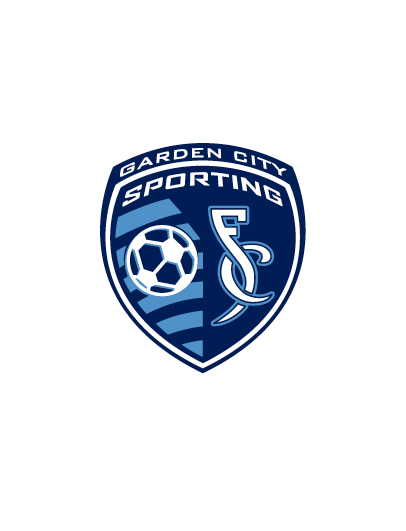  Run/Walk and 1 mileWhen: Saturday, June 17th, 8:00 a.m., registration begins at 7:00 a.m.Early Registration deadline: June 8th, 2017 $25-fee includes a shirt (after deadline fee is $35 and shirts not guaranteed) No fee for 1 mile runWhere: Race will begin at Garcia’s Soccer Park located at 3502 E. Spruce Garden City, KSRoute: Heading north out of parking lot towards Spruce, at Spruce cross the street and head east toward Jennie Barker Rd. There will be a 1-mile fun run turn around point on Jennie Barker. 5k participants will continue to Jennie Barker heading north again toward Schulman. Cross the street at Schulman and head west toward Larue Rd (Menards). At Larue stop light head north towards Rib Crib.  The turn around will be after Rib Crib.  The turn around for 5k runners will be marked. **Please note, this is a color run, there will be places throughout the route where you will be sprayed at with washable colored water. You will get wet and your clothes could get stained, please dress accordingly.  The race shirts will be white to show the most color, females are suggested to wear a tank under the shirt for race day**Prizes: Metals will be awarded to the top male and female finishers in each age division.Youth Division: 17 and under Adult Division:  18 and olderWhy: We are a local girls travel team looking to develop talented youth players through rigorous field sessions, summer league games and traveling tournaments with emphasis on players advancement into the collegiate level.  *Money raised will go towards purchasing equipment, travel expenses, and team fees.Make checks payable to: Sporting FCMail Entries To:  Monica Limon 2815 Terrace Pl Apt. #2 Garden City, KS  67846	 Email forms or questions: gcsportingfc@gmail.com 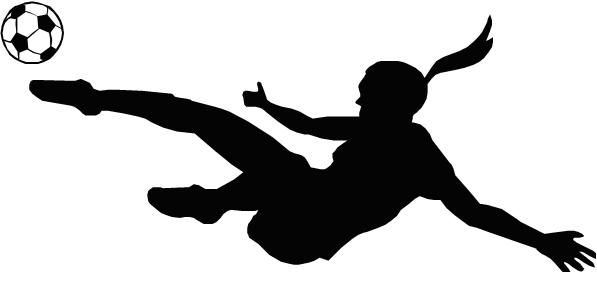 Name:___________________________ Age:_____   M  F  Shirt Size______Name:___________________________ Age:_____   M  F  Shirt Size______Name:___________________________ Age:_____   M  F  Shirt Size______Phone #__________________________ Email_______________________All youth under the age of 13 MUST be accompanied by an adult!I know that running/walking in a road race is potentially hazardous activity.  I should not enter and run/walk unless I am medically able and properly trained.  I agree to abide by any decision of a race official relative to my ability to safely complete the run/walk.  I assume all risks associated with running/walking in the race including but not limits to falls, contacts with other participants, the effects of the weather including high heat and/or humidity, low temperature, traffic and conditions of the road, all risks being know and appreciate by me. Signature__________________________________    Date___________Signature of Guardian (participants under 18) ______________________________  Date _________